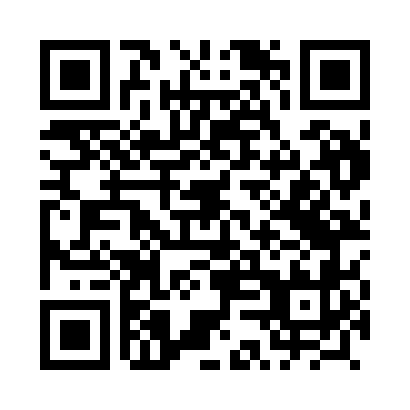 Prayer times for Glebock, PolandWed 1 May 2024 - Fri 31 May 2024High Latitude Method: Angle Based RulePrayer Calculation Method: Muslim World LeagueAsar Calculation Method: HanafiPrayer times provided by https://www.salahtimes.comDateDayFajrSunriseDhuhrAsrMaghribIsha1Wed2:225:0012:365:468:1310:422Thu2:214:5812:365:488:1410:433Fri2:204:5612:365:498:1610:444Sat2:194:5412:365:508:1810:445Sun2:184:5212:365:518:2010:456Mon2:184:5012:365:528:2210:467Tue2:174:4812:355:538:2410:478Wed2:164:4612:355:548:2510:479Thu2:154:4412:355:558:2710:4810Fri2:144:4212:355:568:2910:4911Sat2:144:4112:355:578:3110:5012Sun2:134:3912:355:588:3310:5013Mon2:124:3712:355:598:3410:5114Tue2:124:3512:356:008:3610:5215Wed2:114:3412:356:018:3810:5316Thu2:104:3212:356:028:4010:5317Fri2:104:3012:356:038:4110:5418Sat2:094:2912:356:048:4310:5519Sun2:084:2712:356:058:4410:5620Mon2:084:2612:356:068:4610:5621Tue2:074:2412:366:078:4810:5722Wed2:074:2312:366:088:4910:5823Thu2:064:2112:366:098:5110:5824Fri2:064:2012:366:108:5210:5925Sat2:054:1912:366:118:5411:0026Sun2:054:1712:366:118:5511:0127Mon2:044:1612:366:128:5711:0128Tue2:044:1512:366:138:5811:0229Wed2:044:1412:366:148:5911:0330Thu2:034:1312:376:159:0111:0331Fri2:034:1212:376:159:0211:04